Заведующему  Детского сада «______» Негосударственного образовательного учреждения «НОУ «___________» от _____________________________
______________________ЖалобаСогласно Договору на оказание услуг дошкольного образования № _______ от __________г., заключенного между Детским садом «__________» Негосударственного образовательного учреждения «НОУ «__________» (образовательное учреждение) и мною, _________________, являющейся законным представителем Воспитанника – ____________________ (Воспитанник), Образовательное учреждение предоставляет Родителям услуги по обучению, воспитанию и развитию Воспитанника.
На основании п. 2.1.7 Договора во время нахождения Воспитанника в Образовательном учреждении до момента его ухода домой Образовательное учреждение обязуется обеспечивать охрану его жизни, его физическое и психологическое здоровье, эмоциональное благополучие, учитывая его индивидуальные особенности. 
Однако довожу до Вашего сведения, что воспитатель Образовательного учреждения ______________________ ненадлежащим образом выполняет свои обязанности по воспитанию детей, возложенные на нее договором.
В период с ________________ года по ______________ года Воспитатель ____________________, проявляя излишнюю нервозность, применила к моему ребенку недопустимые методы воспитания, применяя физическое насилие и унижая его, а именно:
Схватив за волосы моего сына, _____________________, стала трясти и кричать на него.
При этом в грубой форме, угрожая, предупредила его, чтобы он никому не рассказывал про указанную ситуацию.
О том, что произошло, я узнала лишь спустя несколько дней от своего сына, при этом мне пришлось прибегнуть к помощи психолога, так как ребенок стал замкнутым, раздраженным, наотрез отказывается ходить в Образовательное учреждение, опасаясь повторения неправомерных действий со стороны воспитателя.
Сложившаяся по вине воспитателя __________________ ситуация, может негативно отразиться на психическом и эмоциональном развитии ребенка, а также на формировании его личности.
Вызывает недоумение такое равнодушие и халатное отношение к своим обязанностям со стороны воспитателя.
Согласно п. 6 ст. 15 Закон РФ "Об образовании" N 3266-1 от 10.07.1992г. дисциплина в образовательном учреждении поддерживается на основе уважения человеческого достоинства обучающихся, воспитанников, педагогов. Применение методов физического и психического насилия по отношению к обучающимся, воспитанникам не допускается.
На основании ст. 40 Положения о дошкольном образовательном учреждении, утвержденное Постановление Правительства Российской Федерации от 12 сентября 2008 г. N 666 г. Москва «Об утверждении Типового положения о дошкольном образовательном учреждении» отношения ребенка и персонала дошкольного образовательного учреждения строятся на основе сотрудничества, уважения личности ребенка и предоставления ему свободы развития в соответствии с индивидуальными особенностями.
К сожалению, моему ребенку пришлось столкнуться с бездушным отношением воспитателя ___________________ (если она имеет право так называться) к своим обязанностям. У неё нет чувства ответственности и никакого желания воспитывать детей.
В соответствии с п.4 ст. 56 Закона РФ "Об образовании" помимо оснований прекращения трудового договора по инициативе администрации, предусмотренных законодательством Российской Федерации о труде, основаниями для увольнения педагогического работника образовательного учреждения по инициативе администрации этого образовательного учреждения до истечения срока действия трудового договора (контракта) являются:
1) повторное в течение года грубое нарушение устава образовательного учреждения;
2) применение, в том числе однократное, методов воспитания, связанных с физическим и (или) психическим насилием над личностью обучающегося, воспитанника;
3) появление на работе в состоянии алкогольного, наркотического или токсического опьянения.
Таким образом, по своим профессиональным и морально-деловым качествам ________________ не в праве занимать должность, связанную с педагогической деятельностью в виде воспитания детей.На основании изложенного, -ТРЕБУЮ:
Уволить воспитателя ДОУ ___________________.В случае отказа в удовлетворении моих требований, я буду вынуждена обратиться в вышестоящие инстанции.С уважением к Вам и надеждой на то, что вы не оставите случившееся без должного внимания.
_____________________-« » ___________ г.ВНИМАНИЕ! Раз вы скачали бесплатно этот документ с сайта ПравПотребитель.РУ, то получите заодно и бесплатную юридическую консультацию!  Всего 3 минуты вашего времени:Достаточно набрать в браузере http://PravPotrebitel.ru/, задать свой вопрос в окошке на главной странице и наш специалист сам перезвонит вам и предложит законное решение проблемы!Странно... А почему бесплатно? Все просто:Чем качественней и чаще мы отвечаем на вопросы, тем больше у нас рекламодателей. Грубо говоря, наши рекламодатели платят нам за то, что мы помогаем вам! Пробуйте и рассказывайте другим!
*** P.S. Перед печатью документа данный текст можно удалить..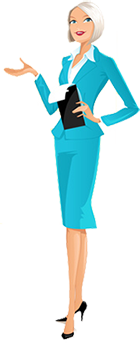 